22 марта 2018 годаПрокуратура разъяснеетС 28.03.2018 вступает в силу Постановление Правительства РФ от 17.03.2018 № 293 «О внесении изменений в постановление Правительства Российской Федерации от 11 декабря 2014 г. № 1351» (далее – Постановление №293).Так, согласно Постановлению №293 форма заявления пенсионера о компенсации расходов, связанных с переездом из районов Крайнего Севера будет утверждена Минтрудом России.Ранее форма данного заявления была предусмотрена приложением к Постановлению Правительства РФ от 11.12.2014 № 1351. Данное приложение признано утратившим силу.Согласно внесенным поправкам указанное заявление пенсионер подает лично или через своего представителя по форме, утверждаемой Минтрудом России.Прокурор Сургутского района                                                          А.В. ГоробченкоЮ.Ф.Фасхутдинова, тел. 21-99-95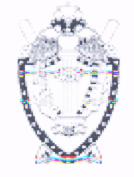 ПРОКУРАТУРА СУРГУТСКОГО РАЙОНАХанты-Мансийского автономного округа - Югры